Запись на донацию через ЕПГУДля записи на донацию:Авторизуйтесь в личном кабинете ЕПГУ;выберите регион, в котором находится МО. Шаг выполняется, если отображается наименование другого региона:нажать на наименование отображаемого региона в левом верхнем углу страницы;на форме "Где вы находитесь?" установить флаг в поле "Вручную";указать в поле населенного пункта наименование региона и выбрать предложенное значение;нажать кнопку "Применить"нажмите на раздел "Здоровье";выберите раздел "Донорство крови и ее компонентов". Отобразится страница "Донорство крови и ее компонентов" с информацией об услуге;нажмите кнопку "Записаться на сдачу крови и её компонентов". Отобразится страница с формой " Запись на сдачу крови и её компонентов" и информацией о предоставляемой услуге;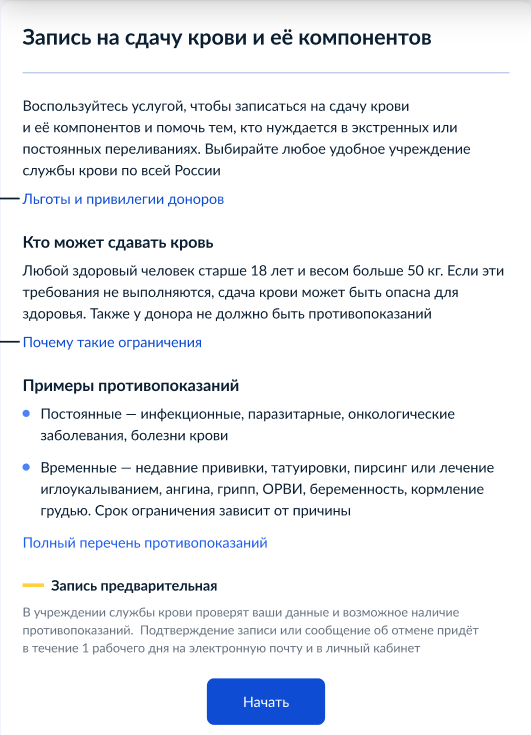 Рисунок 3 – Форма " Запись на сдачу крови и её компонентов" и информацией о предоставляемой услугенажмите кнопку "Начать";Отобразится раздел "Проверьте ваши данные" с персональными данными пациента:Ф. И. О.;дата рождения;номер СНИЛС;данные паспорта.Поля заполнены автоматически информацией из профиля пациента на ЕГПУП р и м е ч а н и е – На данном этапе проводится проверка соответствия возраста. В случае, если пациенту менее 18 лет, то отображается экран "Возрастные ограничения" с сообщением: "Подать заявление сможете после того, как вам исполнится 18 лет. Только совершеннолетний донор может принимать решение о сдаче крови – это требование закона" и кнопкой "На главную".убедитесь, что данные заполнены корректно;нажмите кнопку "Верно". Отобразится раздел "Подтвердите полис ОМС" с полем "Номер полиса" – поле заполнено автоматически информацией, указанной в личном кабинете пациента;П р и м е ч а н и е – На данном этапе проводятся проверки:на наличие у пациента: постоянного медотвода;временного медотвода;даты последней донации (не менее 60 дней).В случае если у пациента имеется медотвод (временный или постоянный) или с даты последней донации пациента не прошло 60 дней, то запись на донацию будет невозможна. Отобразится соответствующая форма с сообщением:"Уже есть запись. Отменить ее?" с информацией о предыдущей записи на донацию с кнопками "Отменить" и "На главную";"Вы не можете сдавать кровь" при наличии постоянного медотвода или "Вы пока не можете сдавать кровь" при наличии временного медотвода с кнопкой "На главную".проверьте корректность данных в других последующих окнах, нажмите кнопку "Верно"/ "Продолжить" на каждом шаге проверки. При необходимости отредактируйте данные;отобразится раздел "Выберите регион для сдачи крови и её компонентов" с полем "Регион" для выбора региона;выберите регион и нажмите кнопку "Продолжить";П р и м е ч а н и е – На данном этапе проводится проверка на наличие выбранного региона в списке возможных регионов для донации. В случае если выбранного региона нет, отобразится форма с сообщением: "В этом регионе запись через Госуслуги временно недоступна" и кнопкой "Выбрать другой регион".Отобразится раздел "Выберите дату" для выбора даты записи. В блоке с календарем отображаются доступные для записи даты, выделенные особо;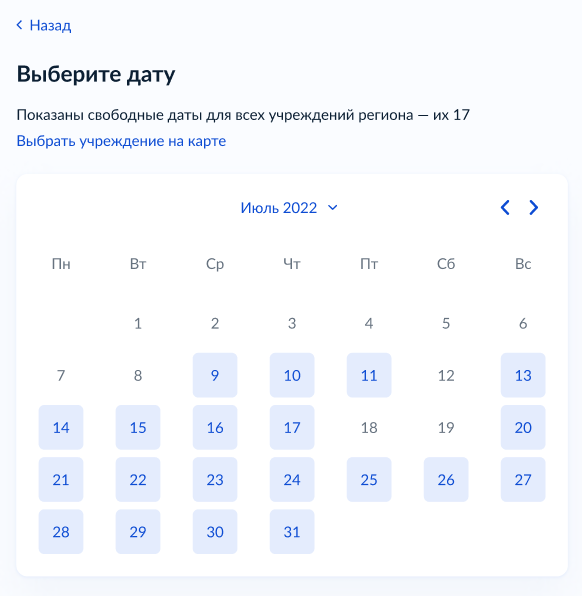 Рисунок 4 – Раздел "Выберите дату" для выбора даты записивыберите дату. Отобразится раздел со списком кабинетов для выбора времени;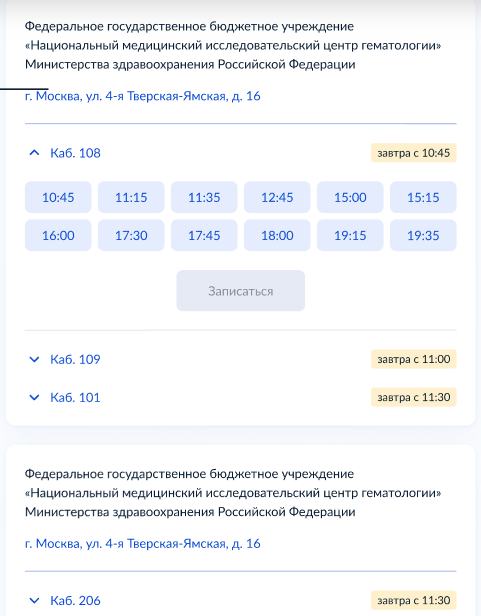 Рисунок 5 – Раздел со списком кабинетов для выбора временираскрыть раздел с подходящим кабинетом и выбрать свободное время для записи на донацию. Нажать кнопку "Записаться";отобразится форма с сообщением: "Вы предварительно записаны на сдачу крови и её компонентов" с информацией о дате, времени, месте сдачи крови и её компонентов. Получено подтверждение об успешности записи на донацию.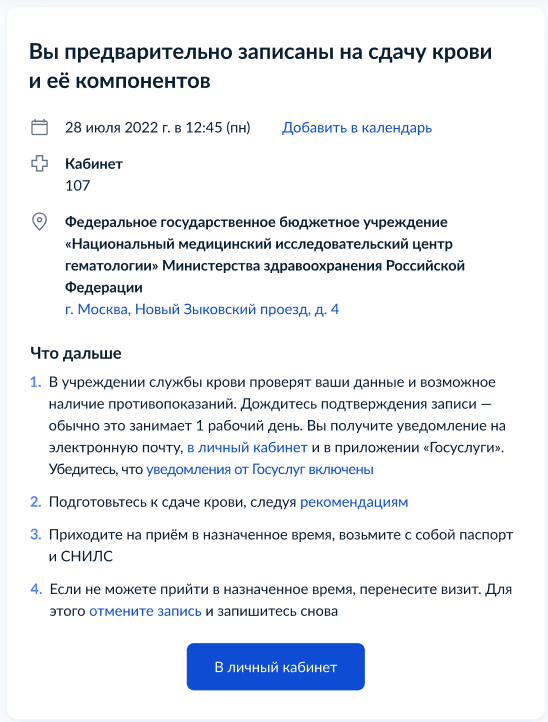 Рисунок 6 – Подтверждение об успешности записи на донацию